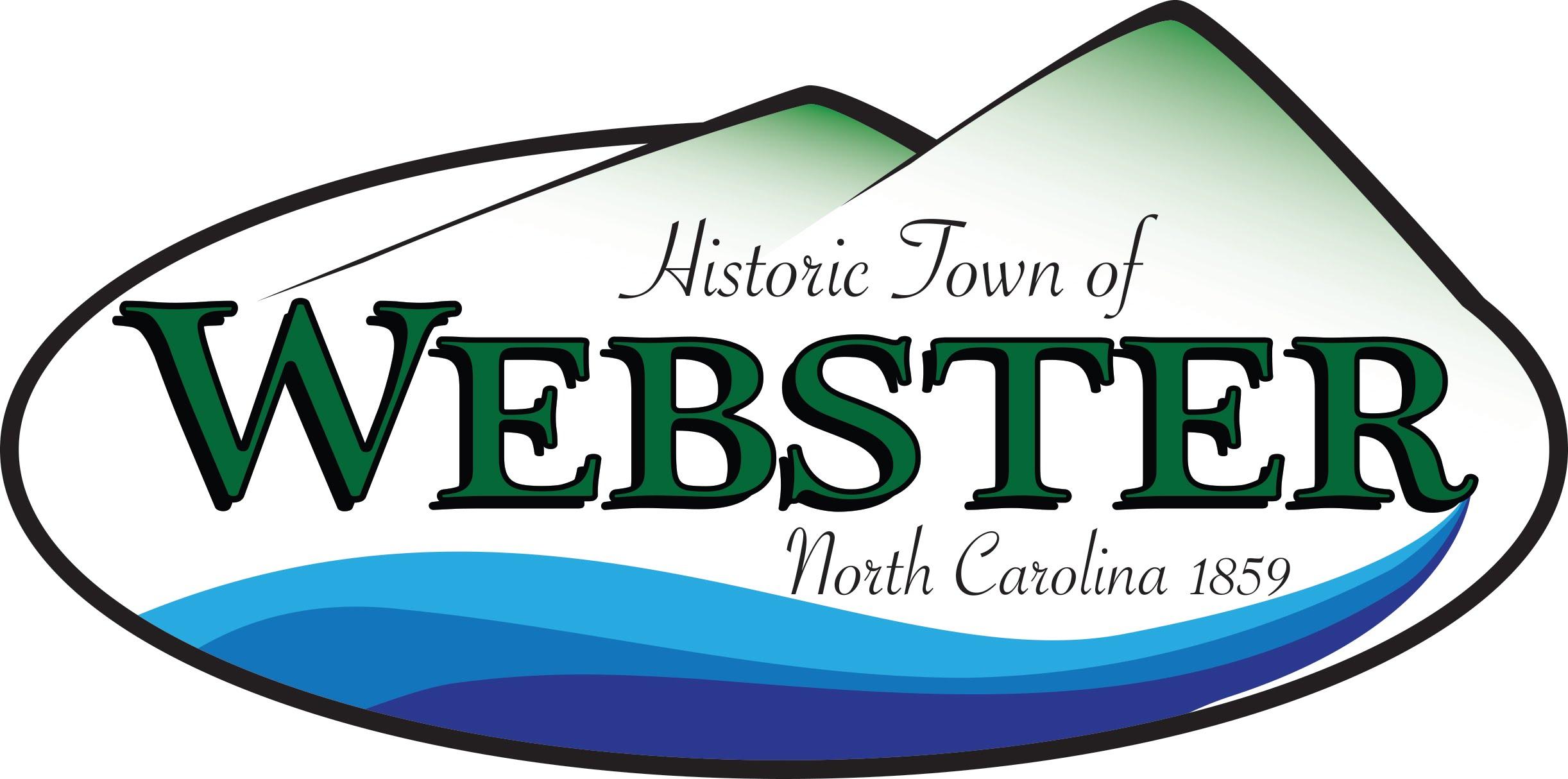 TOWN OF WEBSTER PLANNING BOARD AGENDAThursday, August 19, 2021 at 5:30 p.m.  (Via Zoom) Reminders: Next Meeting, Thursday September 16, 2021, at 5:30 pm. Call to Order: Chairperson, Eric MyersCall to Order: Chairperson, Eric MyersEthics Statement: In accordance with the State Government Ethics Act G.S. 160-A86 it is the duty of every Webster Board Member to avoid conflicts of interest. If anyone has a conflict of interest, or appearance of conflict of interest, with respect to any matters coming before the Webster Board today, please identify the conflict and refrain from any participation in the matter involved.Ethics Statement: In accordance with the State Government Ethics Act G.S. 160-A86 it is the duty of every Webster Board Member to avoid conflicts of interest. If anyone has a conflict of interest, or appearance of conflict of interest, with respect to any matters coming before the Webster Board today, please identify the conflict and refrain from any participation in the matter involved.Approval of Agenda1 minuteApproval of July 20, 2021 Minutes1 minuteInformal Comments by Public1 minuteAdministrative Reports:   5 minutesChair ReportPlanning Board Members’ ReportsOld Business:Incorporate final comments and recommendations from Town Commission and County Planner into LUP30  minutes Post final draft of LUP on Town website and develop and circulate review survey                     30 minutes    III.      Identify next steps, assign       homework.                              10 minutesNew Business:       Identify next tasks for PB10 minutesAdjournment      Include Summary of Action Steps and Next Meeting topics.5 minutes